Передмова.          Сьогодні  як у світовій економіці в цілому, так і в економіках окремих країн головну роль відіграють не окремі суб”єкти господарювання, а інтегро-вані структури бізнесу (ІСБ).  Інтеграційна діяльність швидко поширюється і набуває різних організаційно-правових форм.  Це промислові концерни,  фі-нансово-промислові  групи (ФПГ), стратегічні альянси (СА), кластери, техно-парки і технополіси. Різні типи ІСБ мають специфічні особливості, характер-ні риси і неоднаковий ступінь інтеграції. Рекомендаційний список знайомить з різними типами ІСБ. Йдеться також про світовий досвід цього способу роз-витку, що  може бути використаний в Україні. Інтегровані структури в прові-дних країнах світу демонструють позитивні результати в широких масштабах зі значним економічним ефектом.  В  умовах України  основним завданням розвитку інтегрованих форм підприємництва є досягнення балансу інтересів інноваційного і виробничого бізнесу. Рекомендаційний список містить най-більш актуальну та вичерпану інформацію про теоретичні аспекти та практи-чний досвід зародження й розвитку інтегрованих структур бізнесу в Україні та в світі.  Інформація, подана у списку,  взята  з  джерел,   які знаходяться  в  бібліотеці  ЧДТУ.  Список рекомендовано  професорсько-викладацькому  складу  ЧДТУ,  студентам,  і  всім  хто цікавиться  питаннями   становлення інтегрованих структур бізнесу в Україні і за її межами. До списку входять статті періодики  за період з 2008 по 2012 рік українською та російською мовами.  Матеріал  розміщено за алфавітом  авторів  і назв.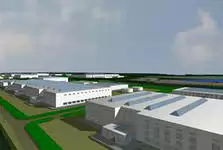 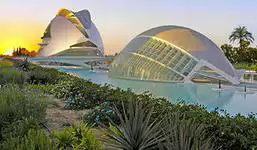 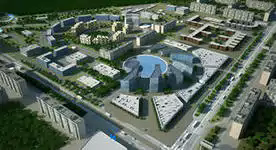 Журнальні  статті1.  Божидарник, Т. В.  Кластерний підхід як потужний інструмент стимулю-вання сільського господарства  [Текст ] / Т. В. Божидарник// Економіка АПК. – 2011. - № 11. – С. 133  – 1382.  Бойко, М.  Кластери як інноваційна форма економічного розвитку регіонів [Текст] / М. Бойко// Вісник  КНТЕУ . – 2008. - № 2. – С.7  – 16   3.  Брикова, І. В.  Механізм реалізації кластерного потенціалу регіонів України [Текст]  /  І. В. Брикова                                                                             // Зовнішня торгівля : економіка, фінанси, право. – 2012.  -  № 4. – С.48  –  57  4.  Бурма, С.  Перспективи розвитку неіндустріальних кластерних об”єднань у Запорізькому регіоні [Текст ] / С. Бурма// Вісник ТНЕУ. – 2012. - № 5-1. – С. 201 –  2105.  Бутенко, А. І.  Феномен кластера у формуванні інноваційної моделі еконо-міки регіону [Текст ] / А. І. Бутенко, Є. В. Лазарєва// Інвестиції : практика та досвід. – 2009. - № 2. – С.25 – 296.  Бутнік-Сіверський, О.  Динаміка формування інноваційної активності під-приємств методом нечіткої кластеризації  [Текст ] / О. Бутнік-Сіверський,     Н. Коткова// Інтелектуальна власність. – 2012. - № 12. – С. 42 – 487.  Васильєва, Н. В.  Нормативно-правове  регулювання інноваційної діяльно-сті технопарків в Україні [Текст ] /  Н. В. Васильєва// Інвестиції : практика та досвід. – 2008. - № 14. – С.21 – 238.  Вітряк. Т. Б.  Використання кластерного аналізу при обгрунтуванні стратегії розвитку галузі рослинництва [Текст]    / Т. Б. Вітряк// Економіка АПК. – 2012. - № 11. – С. 139 – 1459.  Гагауз, И. Б.  Возможны ли аналоги европейских Science cities в Украи-    не ? [Текст]   / И. Б. Гагауз// Наука та інновації. – 2011. - № 4. – С. 84 – 8710.  Гаман, М. В. Роль центрів технологічного трансферу в інноваційному розвитку держави  [Текст ] / М. В. Гаман// Інвестиції : практика та досвід. – 2008. - № 6. – С.24 – 2811.  Ганущак-Єфименко, Л. М.  Інтегровані структури бізнесу та їх роль в економіках країн світу [Текст ]  /  Л. М. Ганущак-Єфименко// Актуальні проблеми економіки. – 2011. - № 11. – С.121 – 12912.  Ганущак-Єфименко, Л. М.  Концепція управління розвитком високоте-хнологічних галузевих кластерів [Текст ]  /  Л. М. Ганущак-Єфименко// Актуальні проблеми економіки. – 2011. - № 3. – С.95 – 10213.  Ганущак-Єфименко, Л. М.  Організація інтегрованих структур бізнесу в умовах сучасного ринкового середовища [Текст ] /  Л. М. Ганущак-Єфименко// Актуальні проблеми економіки. – 2012. - № 4. – С.168 – 17514.  Ганущак-Єфименко, Л. М.  Оцінка ефективності управління розвитком інноваційного потенціалу підприємств, об”єднаних у кластер  [Текст ]               /  Л. М. Ганущак-Єфименко// Актуальні проблеми економіки. – 2009 . - № 9. – С.86 – 9615.   Гривківська, О. В. Фінансова безпека сільського господарства регіонів України  [Текст ] : [кластер ний аналіз]  /  О. В. Гривківська// Фінанси України. – 2011. - № 7. – С.93 – 10416.  Григор, О. О.  Аналіз кластерної політики країн Європейського Союзу та її вплив на інноваційний потенціал країни  [Текст ] / О. О. Григор // Інвестиції : практика та досвід. – 2010. - № 21. – С.54 – 5917.  Другов, О. О.  Перспективи створення інтелектуально-інноваційних кластерів в економіці України [Текст ]  / О. О. Другов// Регіональна економіка. – 2012. - № 1. – С. 31 – 3818.  Ємцев, В.  Інтегральні об”єднання – передумова розвитку конкуренто-спроможності підприємств в умовах трансформації відкритої економіки України [Текст]  / В. Ємцев// Вісник ТНЕУ. – 2012. - № 5-2. – С. 149 – 15819.  Ільницький, Д. О.  Генезис дослідницьких університетів США : у пошуку моделі [Текст ]  / Д. О. Ільницький// Актуальні проблеми економіки. – 2012 . - № 3. – С.50  – 5420.  Карпинець, В. Й.  Роль банку в муніципальному кластері  [Текст ]             / В. Й.Карпинець// Економічний часопис - ХХІ. – 2012. - № 1-2. – С.55 – 5821.  Ліщинський, І.  Інноваційні форми агломерації виробництва : кластери та креативні регіони [Текст ]  /  І. Ліщинський// Вісник ТНЕУ. – 2010. - № 5-1. – С. 158  – 16722.  Макаренко, М. В.  Формування регіональної кластерної політики [Текст ]  /  М. В. Макаренко// Актуальні проблеми економіки. – 2011. - № 12. – С.197 – 20823.  Мартиняк, І. О.  Формування кластерної політики як механізму вдоскона-лення інфраструктури функціонування малого і середнього інноваційного бізнесу в регіоні [Текст ] /  І. О. Мартиняк// Регіональна економіка. – 2008. - № 4. – С.54 – 6224.  Одинцов, М. М.  Основні напрями кластерної організації регіонального агропромислового виробництва  [Текст ] /  М. М. Одинцов, О. М. Одинцов// Економіка АПК. – 2012. - № 1. – С. 23 – 30  25.  Одинцов, О. М.  Формування інноваційно-інвестиційного механізму агропромислових кластерів [Текст ] /  О. М. Одинцов// Інвестиції : практика та досвід. – 2012. - № 12. – С.11  – 1426.  Одинцов, О. М.  Формування організаційно-економічного механізму агропромислових кластерних систем [Текст ] /  О. М. Одинцов// Економіка АПК. – 2012. - № 12. – С. 18 – 24 27.  Онишко, Св. В.  Державне регулювання кластеризації економіки як нап-рямок розбудови національної інноваційної моделі [Текст ] / Св. В. Онишко,С. В. Онишко// Актуальні проблеми економіки. – 2010 . - № 11. – С.55 – 6128.  Пархоменко, А. А.  Синергетичний вектор кластерів [Текст] / А. А. Пархоменко// Економічний часопис – ХХІ. – 2012. - № 11-12. – С. 15 – 1829.  Петрина, М. Ю.   Стратегічне управління діяльністю технологічних парків України [Текст ]  / М. Ю. Петрина, Б. Я. Палагіцький// Регіональна економіка. – 2009. - № 4. – С.87 – 9530.  Пуліна, Т.  Класифікація  кластерних  об”єднань  підприємств  [Текст ]             / Т. Пуліна// Вісник ТНЕУ. – 2011. - № 5-1. – С. 227 – 23731.  Рачинська, Г. В.  Система інфраструктурного забезпечення підприємств малого і середнього бізнесу  [Текст ] : [бізнес-інкубатори, бізнес-центри, зарубіжний досвід ]  /  Г. В. Рачинська, Л. С. Лісовська// Вісник Національного університету «Львівська політехніка».  Проблеми економіки та управління. – 2012. - № 725. – С. 211 – 21632.  Романова, О. О.  Світовий досвід організаційних інновацій  [Текст ] : [технопарки, кластерні системи та ін..]   /  О. О. Романова// Інвестиції : практика та досвід. – 2009. - № 17. – С.29 – 3333.  Россоха, В. В.  Кластерна  модель  організації  виробничих  систем  [Текст ] /  В. В. Россоха// Економіка АПК. – 2011. - № 10. – С. 146 – 152 34.  Савченко, В. Ф.  Обгрунтування напрямів розвитку інфраструктури інно-ваційної політики в державі і регіонах  [Текст ] : [технополіси, технопарки,бі-знес-інкубатори  ]  /  В. Ф. Савченко// Формування ринкових відносин в Україні. – 2008. - № 7. – С. 82 – 87  35.  Сальник, О. М.  Використання досвіду функціонування технологічних парків країн – членів ЄС в Україні  [Текст ] /  О. М. Сальник// Актуальні проблеми економіки. – 2009 . - № 10. – С. 20 – 2836.  Смерічевський, С.  Удосконалення нормативно-правової бази державно-го регулювання інтегрованих корпоративних систем [Текст ] / С. Смерічевсь-кий, О. Клімова// Вісник ТНЕУ. – 2011. - № 3. – С. 23 – 3137.  Тульчинська, С. О.  Роль науково-технологічних парків у розвитку інно-ваційних процесів  [Текст ]   /   С. О. Тульчинська,  Р. В. Тульчинський,         М. О. Змієнко// Проблеми науки. – 2008. - № 10. – С. 13 – 1738.  Ульяницька, О. В.  Вплив інвестиційної активності на розвиток  іннова-ційних проектів [Текст] : [українські технопарки, модернізація підприємств металургійної галузі та важкого машинобудування, зарубіжний досвід ]           / О. В. Ульяницька                                                                                                     // Актуальні проблеми економіки. – 2008 . - № 2. – С. 36 – 4139.  Умєров, Р. Є.  Використання  зарубіжного  досвіду  інноваційного розви-тку  малого  і  середнього  бізнесу  в  сучасних  умовах   українського  ринку [Текст ] : [ технополіси, технопарки,  бізнес-центри,  бізнес-інкубатори ]              / Р. Є. Умєров// Актуальні проблеми економіки. – 2012 . - № 6. – С. 96 – 10640.  Федулова, Л. І.  Методологічні  засади  формування  технологічних  кла-стерів  [Текст ]  /  Л. І. Федулова// Економіка і прогнозування. – 2010. - № 3. – С. 61  – 7341.  Федулова, Л. І.  Оцінювання можливостей реалізації науково-технологіч-ного потенціалу України і Росії у формі  кластерної взаємодії за допомогою  патентного аналізу  [Текст ]  /  Л. І. Федулова, В. К. Хаустов// Актуальні проблеми економіки. – 2011 . - № 10. – С. 75 – 9042.  Фельтиновський, М.  Діагностика кластерів ІКТ в Польщі  [Текст]: [інно-вації,  Інтернет-комерція, інформаційне суспільство] / М. Фельтиновський// Журнал європейської економіки.  – 2012. -  № 11. –С. 414 – 42743.  Хаустов, В. К.  Актуальність формування науково-технологічних класте-рів в Україні та Росії [Текст ] /  В. К. Хаустов// Актуальні проблеми економіки. – 2012 . - № 8. – С. 86 – 99                          44.  Чудаєва, І. В.  Роль комерційних банків у становленні і розвитку техно-парків України  [Текст ]  /  І. В. Чудаєва// Актуальні проблеми економіки. – 2012 . - № 1. – С. 260 – 26745.  Чудаєва, І. В.  Удосконалення класифікації науково-технічних утворень [Текст ] : [науково-технічні зони, типи НТЗ ]  /  І. В. Чудаєва// Інвестиції : практика та досвід. – 2012. - № 20. – С.14 – 2146.  Яковенко, О. З.  Теоретичні  засади  формування  державної  промислової політики  на  основі  розвитку   промислово-сервісних   кластерів   [Текст ]         /  О. З. Яковенко// Актуальні проблеми економіки. – 2012 . - № 10. – С. 81 –90        